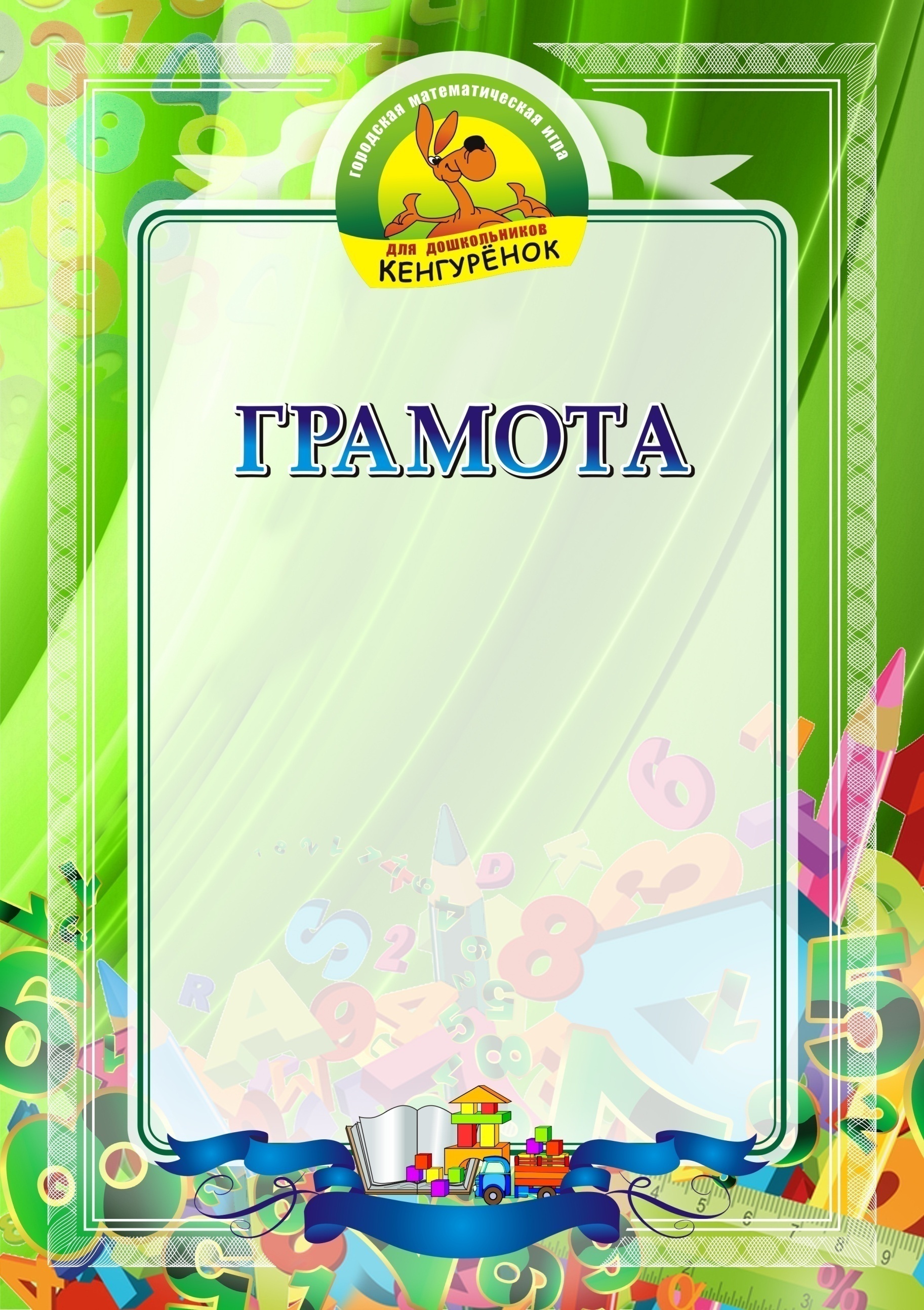 Департамент образования Администрации города ЕкатеринбургаГородской стратегический Подпроект «Одарённые дети»МАУ ДО Городской Дворец творчества детей и молодёжи«Одарённость и технологии»МБДОУ – детский сад  №396 «Семицветик»НАГРАЖДАЕТСЯ_________________________________Ф.И. педагога  № ДООЗА ПОДГОТОВКУ ВОСПИТАННИКОВ  К  ГОРОДСКОЙ  МАТЕМАТИЧЕСКОЙИГРЕ  ДЛЯ ДОШКОЛЬНИКОВ 6-7 ЛЕТ«КЕНГУРЁНОК 2019»Директор МАУ ДО Городской Дворец творчества детей и молодёжи «Одарённость и технологии»			____________ Т.В. Зыкова  Заведующий МБДОУ – детского  сада №3 96 «Семицветик»  _________  О.Н.МочаловаМай 2019